“Just Learning!”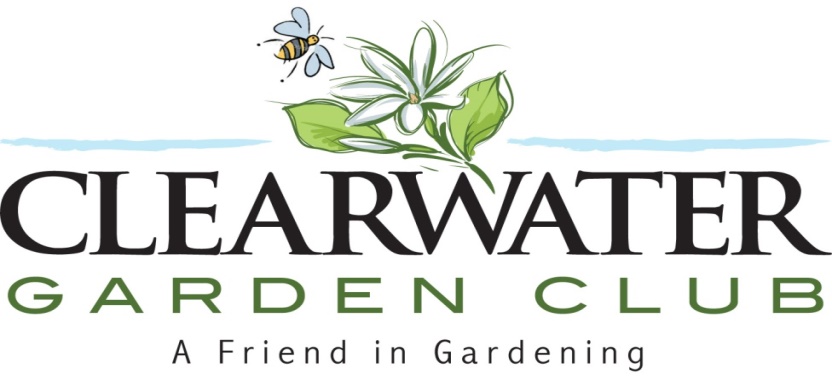 Division IHORTICULTURE 101